جاسوسی تلفنی ( تخلیه تلفنی یا جاسوسی ارزان قیمت )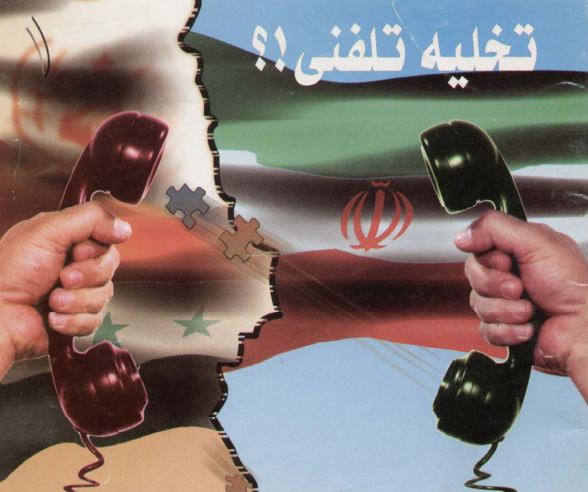 بسمه تعالینزدیک به 80 درصد اطلاعات کشورتوسط تخلیه تلفنی ازتمامی اقشارجامعه به دست دشمنان این مرزوبوم می افتد. دشمن درتخلیه تلفنی به دنبال اطلاعاتی است که ازنظرما ارزش چندانی ندارند ولی درواقع برای آنها ارزشمند محسوب میگردد واطلاعات ما به واقع تکمیل کننده پازل اطلاعاتی آنهاست. دشمنان برای این کارهیچ محدودیت سنی اعمال نکردند وازکودکان 6 ساله تا سالخوردگان 90 ساله مورد تخلیه قراردارند.تعریف کلاسیک تخلیه تلفنی:تلاشي آگاهانه ازطرف دشمن با بهره گيري ازغفلت ويا فريب عوامل خودي به منظوركسب اطلاعات والقاي خواسته هاي خود ازطريق برقراري ارتباط تلفني.اهداف تخلیه تلفنی :جمع آوري اطلاعات درخصوص مشكلات داخلي جامعه در راستاي بهره برداري تبليغي.شناسايي مشكلات دستگاههاي اجرايي جهت بهره برداري تبليغي درراستاي ناكارآمد نشان دادن نظام.كسب اطلاعات درراستاي دامن زدن به اختلافات جناحهاي سياسي كشور.تلاش آگاهانه براي ايجاد اختلافات مذهبي، سياسي وقومي درداخل كشور.كسب اطلاعات باهدف ايجاد اخلال درروابط جمهوري اسلامي درمجامع بين المللي.آنچه که درتخلیه تلفنی بایستی به آن توجه کنید این است که: اطلاعات درسینه شما اسرارشماست. شما چگونه ازاسرارشخصی خودتان حفظ وحراست میکنید.(روابط بین اعضای خانواده ).همانطوری که به مسائل شخصی حساس هستید باید نسبت به مسائل اداری نیزحساس باشید. همیشه در ذهن مطالبی برای حقظ اسرار وجود دارد. علت وچرایی جاسوسی تلفنی منافقین : 1- مانورقدرت ونفوذ 2- جلب نظرسرویس ها 3- نداشتن پایگاه مردمی درکشورتکنیکها و روشها مورد استفاده درتخلیه تلفنی۱- شناسایی اهداف‌، مراکزوافراد مناسب است.2- داشتن اطلاعات وآگاهی‌های لازم پیرامون موضوع تخلیه.3- پوشش تخلیه کننده(استتار)4- انتخاب محل تخلیه براساس موضوع تخلیه .5- تعیین لحن تخلیه کننده متناسب با افراد تخلیه شونده6- صحبت برسرمسائل موردعلاقه تخلیه شونده7- ازموضع بالا‌تربا تخلیه شونده برخورد کردن8-اطلاعات قبلی ازنقاط ضعف تخلیه شونده9- برخورد‌های سریع وعجولانه با تخلیه شونده10- انکارهویت خود تا آخرین لحظه درصورت افشای هویت11- تهدید تخلیه شونده درصورت ارائه ندادن اطلاعات به عنوان موضع بالاتر12- حضورذهن قوی تخلیه کننده براثرتجربه13- کوچک شمردن اطلاعات مورد نیاز14- دشمنان سعی می‌کنند ازفن‌هایی استفاده کنند که هیچ گونه شک وشبه‌ای درطرف مقابل ایجاد نشود15- تعریف وتمجید ازمخاطب 16- طرح پرسشهای پی درپی تا فرد تخلیه شونده فرصت سوال نیابد17- ایجاد رفاقت با فرد تخلیه شونده18- تغییرموضوعات بحث درمواقع مناسب19- استفاده ازخرده فرهنگ های هرمحیط  20- خود را هم فکرجلوه دادن  21- کسب اطلاعات هرچند بی ارزش برای شروع صحبت  22- بیان اسامی مسئولین وهمکاران مخاطب جهت جلب اعتماد وی  23- برخورد گرم وصمیمی با مخاطب اطلاعات تخلیه شده را نفاق چکارمیکند:  1- می فروشند، به هرکس که دشمن ماست . (عربستان ، آمریکا ، اسرائیل و... )2- بازاریابی اطلاعات را نیزانجام میدهند .3- با اطلاعات دردست به ایجاد دوقطبی کردن داخلی وهم درخارج ازکشور بین ایران وسایر رقبا ومخالفان وحتی موافقان و...  4- اطلاعات موجود را بایگانی وبه روزرسانی کردن برای مواقع نیازسنجی.5- کسب اطلاعات برای تخریب منابع اقتصادی وسیاسی وقتی اطلاعات می فروشند همه گونه امتیازات میگیرند.اصل زنده ماندن نفاق همین جاسوسی تلفنی است.نکته مهم :کلیه تلفن‌های مایکرویوتوسط دستگاههای استراق سمع وماهواره‌ای جاسوسی دشمن قابل شنوداست. لذا تبادل اطلاعات محرمانه درمکالمات تلفنی راه دورمساویست با دسترسی به این اطلاعات وشماره تلفنهای مراکزمهم وحساس جزء این اطلاعات است.باید قبل ازهرمکالمه طرف تماس شناسایی شود، با سوالات اولیه می‌توان ازفرد تلفن کننده خواست که خود رامعرفی کند، وبگوید که ازکجا زنگ می‌زند وباچه کسی کاردارد. ممکن است طرف مقابل با احوال پرسی وصحبت‌های متفرقه ازپاسخ به سوالهای ما طفره برود ولی باید هوشیاری وتکرارسوال ازایشان خواست پاسخ بدهد وازپاسخ‌های احتمالی مطرح شده ازطرف اوواین که اینجا کجاست؟ مگرفلان فرد درآنجا نیست؟ مگرآنجا فلان مرکزنیست؟ با فلان فرد وفلان مرکزکاردارم؟ چگونه می‌توانم تماس بگیرم؟ و…خودداری کرد اگرتلفن کننده شناسایی شود وتشخیص داده شود که واقعا همان فردی است که ادعا می‌کند می‌توان با رعایت موازین ومقررات ساده حفاظتی باایشان مکالمه نمود ودرغیراینصورت لازم است ازهرگونه مکالمه وپاسخ به سوال ایشان خوداری نمود.ارتباط موثرچیست :كنترل وتنظيم رفتارافراد به نحوي كه مطابق با خواسته ي ارتباط گيرنده باشد.دانشمندان به اين نكته رسيدند كه درصورت برقراري ارتباط موثرصحيح ميتوان سيستم اعصاب افراد را كنترل كرد مثال درمان بيماران با كمك انرژي درماني .فاكتورهاي تعيين كننده در برقراي ارتباط موثراگردررعايت كليه موارد ذيل دقت نشود ارتباط گيري محكوم به شكست خواهد شد: 1- انتخاب زمان مناسب مثل شب ؛ روز؛ يك روزازهفته يا ماه يا سال ؛فصل ؛تاريخ يا فيلم ترسناك وتأثيرآن درشب – روزقدس وتلاش اسراييل براي مقابله باآن  2- انتخاب مكان مناسب مثل تاثيرنمازدرمساجد وزيارتگاهها وشادي درسالن عروسي و...3- انتخاب شيوه مناسب هركدام ازروشهاوشيوه هاي ارتباط گيري درشرايط خاص تاثيرات مختلفي را به دنبال دارد مثل شيوه انتخاب دوست يا همسرراههای مبارزه با تخلیه تلفنی وتلفن های مشکوک1- کم کردن صحبت با تلفن2- هنگام استفاده ازتلفن به این موضوع بیندیشیم که نفرسومی درحال شنود مکالمه میباشد.3- تا کسی را نشناختیم واطمینان حاصل ننمودیم به هیچ سوالی پاسخ ندهیم.4- هیچگونه مسائل واطلاعات طبقه بندی شده را به صورت تلفنی بازگوننمائیم.5- حتی الامکان ازپاسخگویی تلفن به وسیله کودکان جلوگیری نمائیم.6- آموزشهای لازم به کودکان واعضای خانواده داده شود که به هیچ عنوان شماره تلفن و یا ادرس و... درپشت تلفن ندهند.تخلیه تلفنی اگرمخاطب خود را نشناختی با احترام بهش جواب نمیدی!!!؟؟؟حتی اگرازدفترمقام معظم رهبری باشد.اگرمدیری اعتراض کرد به حراست اطلاع رسانی کنید واگرحراست رعایت نکرد با تلفن 2013 اداره حراست وصیانت تماس بگیرید . «ستادخبری حراست کل» والسلام 